ČETVRTAK 25.11.2021. MATEMATIKA- MDZBROJI BROJEVE U SLJEDEĆIM ZADACIMA: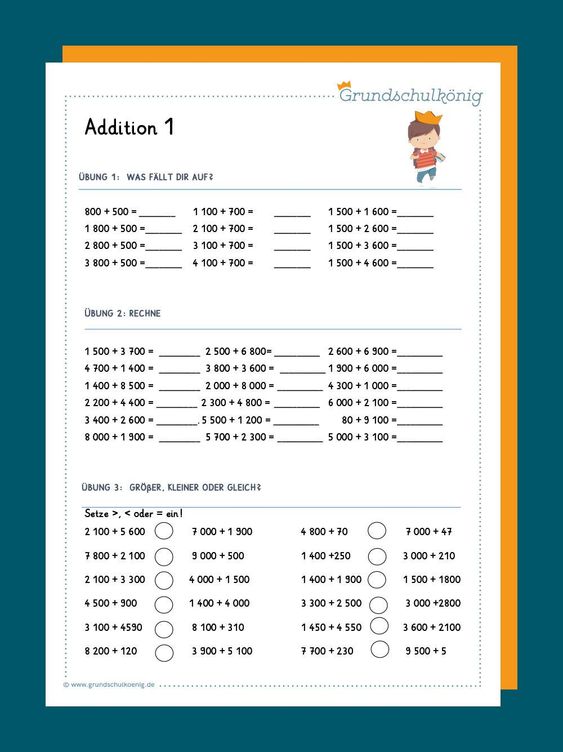 